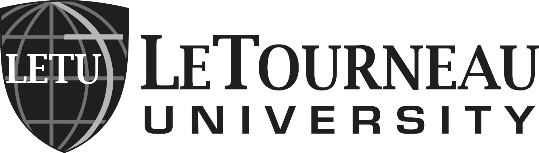 Bridges Program Application InstructionsApplication deadline for the fall semester is August 1. Please fill out this application thoroughly. Email (or print and mail) the completed form and supporting documentation to:Tessa Stinnett, Bridges Program CoordinatorLeTourneau University, O143 Glaske BuildingP.O. Box 7001Longview, TX 75607tessastinnett@letu.edu(903) 233-3307Contact the Coordinator if you need assistance with the application or have questions.NoteApplication to LETU’s Bridges Program does not indicate a request for accommodations based on disability. If you want to formally request accommodations, please review the Students with Disabilities section of the LETU Official University Catalog, found online at https://catalog.letu.edu, and follow the procedure for providing documentation to the Director of Student Achievement at least 60 days prior to the beginning of your first semester at LETU. Accommodations are determined on an individual basis.ConfidentialityThe Bridges Program application and accompanying documents constitute protected information under the Family Educational Rights and Privacy Act (FERPA). Information contained herein will not be released except on a necessary basis to LETU faculty and/or staff for valid educational purposes, and/or as otherwise required by law, and/or as requested by the student.Section 1: Contact information Student Name:  LETU Student ID# (issued upon acceptance to the University): Nickname/Preferred Name (if different): Check your preferred method of contact:Phone call (Enter number): Text (Enter number): Email (Enter LETU email address): SECTION 2: DIAGNOSTIC INFORMATION (NOTE: Attach any relevant reports/documents that you wish to share.)Autism Spectrum Disorder diagnosis: Date (approximate) of ASD diagnosis: Diagnostician’s name: Diagnostician is a:	Licensed Psychiatrist		Licensed PsychologistLicensed Medical Doctor (Type: )Other (Explain: )Additional diagnoses (e.g. ADD/ADHD, learning disabilities, anxiety, other emotional disorders):  Additional diagnosticians: Other information you’d like Bridges staff to know about your diagnosis/diagnoses: SECTION 3: ACADEMIC INFORMATION (NOTE: From here forward, the information will be used for program planning, not determining your eligibility for the program. Attach any relevant school-related documents you wish to share.)What academic areas interest you most? What do you think your academic strengths/best subjects are? What do you think your areas of academic need/more challenging subjects are? Describe how you think you best learn/understand/retain new information: Describe your study skills/habits: List your current classroom accommodations, if any: Describe your current supports for academics/school work, if any (e.g. checking homework, planner/calendar or other organizational aids, etc.): Which of these accommodations and/or supports do you find most helpful? Describe the transition services (e.g. referral to Department of Rehabilitation Services, etc.) you’ve received, if any: SECTION 4: SOCIAL / EXTRACURRICULAR INFORMATIONDescribe your hobbies and/or extracurricular activities: Describe your participation in church or faith-based activities, if any: Describe an accomplishment that makes you proud: Describe non-academic support services you receive, if any (social skill groups/support, peer mentoring, occupational therapy, speech-language therapy, counseling, etc.): Which of these services do you find most helpful? What do you think your social strengths are? What do you think your areas of social need are? Describe current social activities you enjoy: Describe current free time activities: SECTION 5: COLLEGE INFORMATIONWhy do you want to attend LeTourneau? What personal goal(s) would you like to accomplish during your time at LeTourneau? What major(s) are you considering? What do you think your strengths are that will lead to college success? What do you think your college challenges might be? SECTION 6: DAILY LIVING SKILL INFORMATIONDo you (elaborate as needed):					YES	NOHave and use a cell phone?				Have and use a computer?				Have and use an email account?			Use a personal paper calendar?				Use a personal electronic calendar?			Independently manage hygiene?			Independently manage laundry?			Independently manage banking?			Perform basic cleaning tasks?				Have a driver’s license?				Describe your strengths with daily living and independence: Describe your challenges with daily living and independence: SECTION 7: OTHER INFORMATIONWhy do you hope to participate in the Bridges program at LeTourneau? Is there anything else you’d like Bridges staff to know about you? SECTION 8: LEGAL AUTHORITY / SIGNATURESDoes anyone hold power of attorney for you?    Yes      NoIf yes, please explain: If you’re over the age of 18, does anyone old legal guardianship of you?	Yes	NoIf yes, please explain: If someone other than the prospective student completed this application, please share the following information:Name of person who completed the form: Relationship to prospective student: Date application completed: Email or print and mail this form and supporting documentation to the Bridges Program Coordinator. Contact information is on the first page.